Welcome, Mumtaza Islamic SchoolManagement>International Education >Sister School Partnerships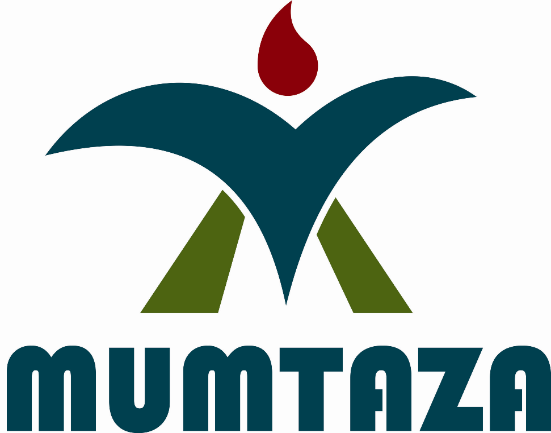  1 Jalan Kayu Manis Raya ,  Pondok Cabe ,  Tangerang Selatan 15418 ,  Banten ,  Indonesia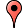 w:  http://www.mumtaza.sch.id/|ph:  +62   +6221   +622174704241In this sister school partnership and project collaboration, we are willing to start with teacher exchange in the way the teachers in the respective schools will share ideas about curriculum design and development and teaching learning activities. Here, they are expected to broaden their knowledge and enhance their teaching skills which eventually contributes to teaching and learning. After the teacher exchange takes place, we are planning to go with the student exchange. In this program, the respective schools will represent their student to come and learn in their visited school for about 4 weeks. They are expected to broaden their perspectives and intercultural understanding, enhance their language learning, and contribute to a whole school program of internationalization. In turn, the schools will keep in touch and progressively share ideas by class to class email, curriculum projects, and video communication. All of the aforementioned programs will eventually lead to a solid and sustainable sister school partnership.Key Contacts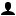 Mr Ibnu Mulyana
PrincipalE: hiasibnu@gmail.com
P: +62   +6221   +622174704241Mr Wewen SJ
Vice Director for Academic and Student AffairsE: awensj@gmail.com
P: +62 +6221 +622174704241About my SchoolPrimary language used in school:EnglishForeign languages taught in school:Arabic; EnglishSchool type:Years Prep-7 ,    Non-GovernmentIs mixed or single-sex:MixedNumber of students:501-1000Specialisation:Foreign Languages; Information Technology; Sport; Maths and ScienceSpecial needs support:Yes, some of our students have special needsCollaboration OptionsProject Preference:Sister School Partnership and Project CollaborationPartnership Country:AustraliaPartnership Outcome:In this global era, a partnership between two or more schools plays a significant role in introducing and promoting peace, love, and tolerance to the world. Here,  intends to contribute to playing such part. With both Sister School Partnership and Project Collaboration,  and the prospective Sister school are expected to keep in touch in terms of student and/or teacher exchange and share ideas especially regarding teaching learning activities and curriculum development to have further develop the respective schools. In addition, both teachers and students in the respective schools are hoped to broaden their perspectives and intercultural understanding, enhance their language learning and contribute to a whole school program of internationalization.Preferred Partnership Activities:Class to class email; Curriculum projects; Student visits; Teacher exchange; Teacher visits; Video communicationType of collaboration:English; The arts - dance; Health and physical education; The arts - music; Mathematics; Science; Technologies - digital; LanguagesPreferred year level:Year Prep (5 years old); Year 1 (6 years old); Year 2 (7 years old); Year 3 (7 years old); Year 4 (9 years old); Year 5 (10 years old); Year 6 (11 years old)); Year 7 (12 years old); Year 8 (13 years old); Year 9 (14 years old)Preferred project length:Up to 4 weeksPreferred starting date:22 / 7 / 2,019Project Outcome:In this sister school partnership and project collaboration, we are willing to start with teacher exchange in the way the teachers in the respective schools will share ideas about curriculum design and development and teaching learning activities. Here, they are expected to broaden their knowledge and enhance their teaching skills which eventually contributes to teaching and learning. After the teacher exchange takes place, we are planning to go with the student exchange. In this program, the respective schools will represent their student to come and learn in their visited school for about 4 weeks. They are expected to broaden their perspectives and intercultural understanding, enhance their language learning, and contribute to a whole school program of internationalization. In turn, the schools will keep in touch and progressively share ideas by class to class email, curriculum projects, and video communication. All of the aforementioned programs will eventually lead to a solid and sustainable sister school partnership.Preferred contact method:EmailPreferred Project Activities:Class to class email; Curriculum projects; Student visits; Teacher exchange; Teacher visits; Video communicationProfile Active / InactiveActiveTerms and ConditionsI have read and agreed to the Terms and Conditions